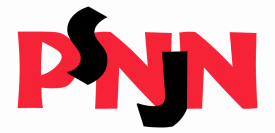 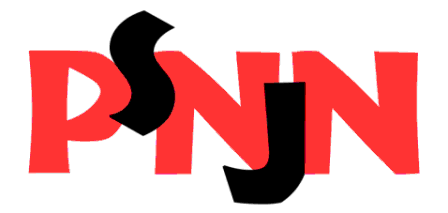 XIV OGÓLNOPOLSKI KONKURS JĘZYKA NIEMIECKIEGO DLA GIMNAZJALISTÓWEgzamin pisemnyEgzamin ustnywynikMiejsceBrandys Jan6520851HotelJakubiec Fryderyk6520851IDOMucha Kamil6520851IDONieświec Weronika6420842SponshausBieniek Julia6420842GoetheWrzeska Izabela6420842IIKKolasińska Marta6519842GoetheWęgrzyn Klaudia6420842IIKSuszycka Wanessa6519842GoetheBarzantny Marcel6320833Szczepaniak Margarethe6320833Staś Luiza6320833Ilgmann Adelheid6419833Lesik Julia6320833Smyrek Sarah6320833Jastrzębska Victoria6320833Domin Robert622082LaureatErnst Wiktoria622082LaureatGubalska Julia622082LaureatDutkowska Katarzyna631982LaureatRylski – Juruś Kamil631982LaureatFronia Karolina612081LaureatPauly Antoni612081LaureatGaida Daniel612081LaureatKasperek Maksymilian612081LaureatSzczepanek Sarina641781LaureatRzyszka Kamil612081LaureatAdler Melissa602080Bernert Laura611980Feruga Maksymilian602080Galeano Laura611980Komor Dawid621880Kurz Jessica602080Lucke Patricia602080Małolepszy Andrzej621880Nemś Julia611980Owczarek Jakub602080Frasek Sophia592079Haszczyn Bartłomiej601979Pietczyk Kamil611879Dutkowska Barbara582078Fedorowicz Sara591978Grabowski Anna582078Grabowska Oliwia601878Kocur Daniel601878Waniek Monika601878Fikus Christian601777Gröhlich Wiktoria581977Williams Sophie572077Kawczyk Lars562076Krause Jennifer571976Kulig Wiktoria591776Owczarek Weronika571976Pawleta Karolina571976Smolin Katarzyna571976Urbach Alexandra611576Panek Julia571875Segieth Sebastian571875Sośnicka Anna552075Gawlica Angelika571774Krzyżaniak Antoni561874Okrajni Wiktoria591574Rogoz Martyna601474Śmiechowicz Oliwia561874Bilska Paulina581573Burdzy Zofia532073Maruska Patrycja551873Mateja Tobiasz551873Mikołajczyk Kewin571673Olejnik Michelle551873Śliwowska Milena541973Drążek Michał531972Kuc Patrycja561672Ful Marta571471Hellbach Marcin521971Kasprzik Karolina541670Kocek Maria561470Lisson Joanna511970Krupop Julia511869Rochowiak Radosław531568Komor Julia491867Kuc Małgorzata60767Majczyk Adam541367Andrzejczyk Łukasz481866Kaźmierczuk Henryk501666Świsłowska Anna491766Kansik Krystian57865Mucha Maksymilian501565Przykaza Agata511465Mientus Wiktoria471764Giraudo Mateusz471562Fischer Bastian471663Tucharz Joanna481058Lech Dominika411657Zientara Julia411051